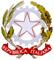 Commissione giudicatrice del concorso di cui al Decreto Dipartimentale n. 499 del 21 aprile 2020 e Decreto Dipartimentale n. 23 del 05 gennaio 2022 per la classe di concorsoADMM - SOSTEGNO SECONDARIA DI I GRADOper il VenetoOGGETTO: Concorso ordinario, per titoli ed esami, finalizzato al reclutamento del personale docente per i posti comuni e di sostegno della Scuola Secondaria di primo e secondo grado - DD n. 499 del 21 aprile 2020Modulo di delega per estrazione traccia prova oralePosti di sostegno scuola secondaria di primo grado ADMMIl/La	sottoscritt	nat 	a	(prov.	) il	/	/	, codicefiscale 	cell.	indirizzo   e-mail 			, documento di riconoscimento n°   	 rilasciato da		, data scadenza_	, che si allega in copia fotostatica alla presente, con dichiarazione, datata e sottoscritta, di conformità all’originale, ammesso/a alla prova orale del concorso in oggetto per i posti di sostegno della scuola secondaria di primo grado  D E L E G AIl/la sig./sig.ra	nat_ a	prov.	il 	  / 	/	documento   di   riconoscimento   n°    	rilasciato   da 	, data di scadenza	, che si allega in copia fotostatica alla presente, a rappresentarl__, con riferimento alle operazioni connesse all’estrazione della traccia, di cui all’articolo 5 comma 2 del decreto dipartimentale 5 gennaio 2022 n. 23.Il/La      sottoscritt      si impegna di conseguenza ad accettare, incondizionatamente, la scelta operata dal designato in virtù della presente delega.Data………………………………………Firma del delegante …………………………………	Firma del delegato …………………………………Allegati:-	copia del documento di riconoscimento in corso di validità del delegato e del delegante